MINISTÉRIO DA EDUCAÇÃO         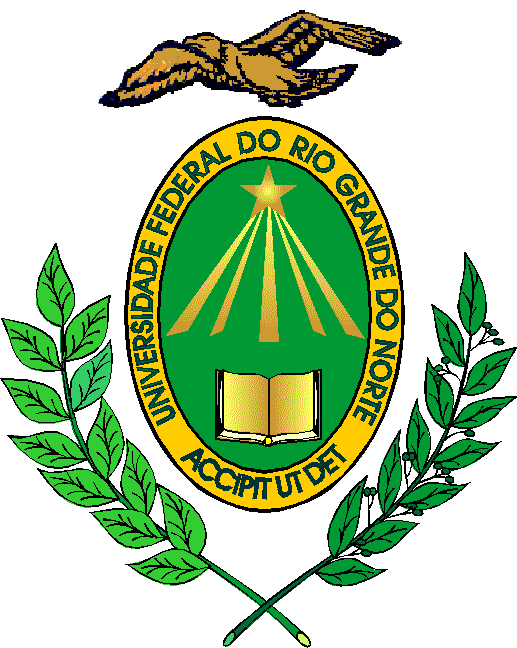 UNIVERSIDADE FEDERAL DO RIO GRANDE DO NORTEPRÓ-REITORIA DE GESTÃO DE PESSOASDEPARTAMENTO DE ARTESEndereço: Av. Senador Salgado Filho, 3000 – Campus Universitário - Natal-RNCEP: 59.078-900Fone: (84) 3215-3550E-mail: dep.artes.ufrn@gmail.comCONCURSO PÚBLICO DE PROVAS E TÍTULOS PARA O MAGISTÉRIO SUPERIOR, ADJUNTO CLASSE “A”, NA ÁREA DE DESIGN DE INTERAÇÃO E INTERFACES.PROGRAMA DO CONCURSOConceitos, Métodos e Técnicas da Pesquisa e na Avaliação em Ergonomia Informacional e da Interação Homem-Computador. Considerações Sociais, Estéticas e Funcionais no Design de Interfaces. Semiótica Aplicada à Interação em Design. Projetos Industriais de Interfaces. Softwares de Automação Industrial e Robótica. RELAÇÃO DE TEMAS PARA PROVA DIDÁTICAFlat Design Versus Skeumorfismo. Inovação na Produção de Interfaces Interativas. Abordagem Semiótica Centrada no Processo de Ergodesign de Interfaces. Relação Entre o Design Digital e o Marketing de Negócios. Aplicações de Robótica no Design. Greimas e Peirce na Comunicação do Design. EXPECTATIVA DE ATUAÇÃO PROFISSIONAL       O profissional com o perfil definido para este concurso contempla alguns pontos obrigatórios definidos na Resolução nº 5, de 8 de março de 2004, que trata das Diretrizes Curriculares Nacionais do Curso de Graduação em Design e dá outras providências. Dentre os pontos exigidos especificamente e que pretendem ser aqui contemplados nos temas escolhidos para avaliação de candidato, estão os parágrafos do artigo 4° da referida resolução, a saber: II - conteúdos específicos: estudos que envolvam produções artísticas, produção industrial, comunicação visual, interface, modas, vestuários, interiores, paisagismos, design e outras produções artísticas que revelem adequada utilização de espaços e correspondam a níveis de satisfação pessoal. VI - conhecimento do setor produtivo de sua especialização, revelando sólida visão setorial, relacionado ao mercado, materiais, processos produtivos e tecnologias abrangendo mobiliário, confecção, calçados, joias, cerâmicas, embalagens, artefatos de qualquer natureza, traços culturais da sociedade, softwares e outras manifestações regionais; Além disto, o(s) candidato(s) aprovado(s) suprirá diretamente as disciplinas presentes do atual plano pedagógico, e outras que serão incluídas na reformulação solicitada e em fase de elaboração após visita de inspetores do MEC, no ano de 2012.